                         Бекітемін:                                                                                                             Гимназия директоры:                                                                                                Мукашева Г.О                                                                                                   29 тамыз  2016 ж2017-2018 оқу жылы бойынша №6 Хромтау гимназиясында сыбайлас жемқорлыққа қарсы мәдениетті қалыптастыру мақсатында өткізілетін іс-шаралар жоспарыМақсаты: сыбайлас жемқорлыққа қарсы оқыту арқылы сыбайлас жемқорлыққа қарсы жоғары мәдениет деңгейін қалыптастыруДайындаған: Жасаганбергенова Б.И                                                                                                                                  «Бекітемін»                                                                                                            Гимназия директоры:                                                                                                Мукашева Г.О                                                                                             02.09.2017ж№6 Хромтау гимназиясында  сыбайлас жемқорлыққа қарсы мәдениетті қалыптастыру бойынша «Адал ұрпақ» клубының 2017-2018 оқу жылы бойынша жұмыс  жоспарыҚазақстан Республикасының білім беру жүйесіне сыбайлас жемқорлыққа қарсы оқыту мен тәрбиелеуді енгізудің ерекшеліктері/дөңгелек үстел/                                                                                                   Өткізілген күні:18.12.2017 жыл Жас ұрпақтың сыбайлас жемқорлыққа қарсы сана-сезімін қалыптастыру жөніндегі ағарту және тәрбиелеу жұмыстары қазақстандық қоғамдық өмірдің әртүрлі салаларында сыбайлас жемқорлықты туғызатын және соған себеп болатын себептер мен шарттарды жою (барынша азайту) жөніндегі мемлекеттік сыбайлас жемқорлыққа қарсы саясаттың бір бөлігі болып табылады. Бұл тұрғыдан алғанда білім берудің аса маңызды бағыты сыбайлас жемқорлық көріністерін қабылдамайтын білім беру ортасын құру, сыбайлас жемқорлықты қабылдамайтын моральдық деңгейі жоғары, адамгершілігі мүліксіз азаматтарды тәрбиелеу болуға тиіс. Бүгінде жас ұрпаққа білім беру мен тәрбиелеу жұмысының теориясы мен практикасына басқаша зер салу керек. Азаматтық қоғамды нығайту және дамыту, құқықтық көзқарас тұрғысынан сауатты, өзінің азаматтық құқықтары мен міндеттері туралы қажетті ілімдерге ие, бұл білімдерді күнделікті өмірде қолдануға қабілетті, сыбайлас жемқорлықты өзінің азаматтық құқықтарының бұзылуы деп түсінетін және бұл құқықтарды қорғауға дайын азаматтарды тәрбиелеу қажеттілігі Қазақстанның барлық білім беру мекемелерінің өзекті міндеті болып отыр. Бұл үшін, ең алдымен әртүрлі жас топтарындағы балалар мен жастарға сыбайлас жемқорлыққа қарсы білім беру мен тәрбие әдістері мен құралдарының мақсатын, олардың мазмұнының, нысандарының ерекшеліктерін педагогикалық тұрғыдан қайта салмақтау қажет. Сыбайлас жемқорлыққа қарсы білім беру мен тәрбие педагогикалық кең мағынасында – бұл құнды ұстанымдар, сыбайлас жемқорлыққа қарсы сана-сезімді қалыптастыру және жас азаматтардың сыбайлас жемқорлыққа қатысты азаматтық ұстанымдардың қалыптасуы үшін қажетті қабілеттерді дамыту мақсатында арнайы ұйымдастырылған, мақсатты және басқарылатын ықпал ету. Ауқымсыз педагогикалық мағынада – бұл сыбайлас жемқорлыққа қарсы іс-қимыл ұйымдастыруға бағытталған арнайы ағартушылық және тәрбие жұмысы процесі мен оның нәтижесі. Сыбайлас жемқорлыққа қарсы білім беру мен тәрбиенің мәні интериоразацияны білдіреді, яғни қоғамның сыбайлас жемқорлыққа қарсы талаптарын ішкі құндылық ұстанымдарына айналдыру және әрбір білім алушының соған көзін жеткізу. Бұл іске асқан жағдайда, ол оның кейінгі өміріндегі бет түзер бағыты болады. Бұл тұрғыдан сыбайлас жемқорлыққа қарсы білім мен тәрбие жөнінде олардың біртұтас процесс екенін айтуға болады. Бір жағынан білім алушыларға қажетті білім көлемін және тиісті моральдық идеалы туралы, рухани және адамгершіліксіз әрекет, моральдық қағидаттар мен нормалар туралы ұғымдарды қалыптастыруды болжайды. Екінші жағынан, сыбайлас жемқорлыққа қарсы тәрбие адамның рухани сана- сезімнің қабылданған және игерілген элементтеріне сәйкес әрекет етуінің терең ішкі қажеттілігін қалыптастыруды білдіреді. 66 Глава 2. Антикоррупционная культура: механизмы и институты развития Тұлғаның сыбайлас жемқорлыққа қарсы сана-сезімін қалыптастыру – бұл үздіксіз процесс, оның негізгі бағыттары: 1) сыбайлас жемқорлыққа қарсы құндылықтарды сіңіру; 2) тиісті моральдық сенімдерді, қасиеттер мен сезімдерді қалыптастыру; 3) қажетті моральдық қажеттіліктер мен әдеттерді дамыту. Бұл бағыттар сыбайлас жемқорлыққа қарсы тәрбие міндеттерін білдіреді. Бүгінде білім беру мекемелерінде сыбайлас жемқорлыққа қарсы тәрбие жүйесінің мынадай негізгі компоненттері бөліп көрсетіледі: – білім беру мекемелерінде сыбайлас жемқорлық әрекеттері жағдайларының болмауы; – сыбайлас жемқорлыққа қарсы ағарту ісі; – білім беру субъектілерінің өзара іс-қимылы негізіндегі өмір-тіршілігі проблемаларын шешу тәжірибесін алу; – білім алушылардың сыбайлас жемқорлыққа қарсы сана-сезімін қалыптастыру бойынша педагогикалық қызмет [3]. Бұл жүйеде әртүрлі жас кезеңінде қалыптасуы мүмкін бірқатар тұлғалық құрылымдарды бөліп көрсетуге болады. Мәселен, мектеп жасына дейінгі балалармен жұмыста (3-6 жас – әлеуметтік маңызды тәжірибені қарқынды жинақтау және әлеуметтік кеңістікте бағдар алу кезеңі) балаларға Отанға деген махаббат, туған табиғатқа махаббат және оны қорғау қажеттілігі, өзін қоршаған адамдар мен қазақстандық халықты құрметтеу, тәртіптілік, адалдық сияқты құндылықтарды сіңіруге айрықша көңіл бөлу керек. Мектеп жасына дейінгі балалармен тәрбие жұмысының негізгі бағыттылығы – бұл олардың рухани-адамгершілік және әлеуметтік-мәдени құндылықтарды, қоғамда қабылданған жүріс-тұрыс қағидалары мен нормаларын қалыптастыру. Кіші мектеп жасында (7-10 жас – кемел балалық шақ, дене және рухани күш жинақтау уақыты) біршама өзгермеген түрде өмір бойы сақталатын тұлғалық қасиеттер мен саралардың қарқынды қалыптасуы жүзеге асырылады. Сондықтан бұл жаста рухани мәдениеттің қалыптасуының маңызы зор. Ар-ождан, абырой, ұят, қайрымдылық, жанашырлық, адалдық, әділдік, жауапкершілік және т.с.с. рухани қасиеттердің қалыптасуына ерекше назар салған жөн. Бұл кезеңде балалардың сыбайлас жемқорлық пен оның залалы туралы дүниетаным сипатындағы түсінік пен ұғымның қалыптасуы маңызды. Негізгі дүниетаным идеясы қоғамды тану заңдарымен байланысты болуға тиіс. Бұл ретте баланың ұғымды салмақтау білуіне, өз көзқарасын айтуына үйрету, оны қиын жағдайға қойып көру қажет. Орта мектеп жасы – (10-14 жас – жасөспірім кезеңі, балалардың өміріндегі күрделі кез) – бұл балалық шақта сіңірген рухани-эстетикалық қорын бекемдеу, оны салмақтап, байыту кезеңі. Бұл өмірлік кезеңнің нақты қиындығы әлеуметтік қатынастар жүйесіндегі, рухани-эстетикалық пайымдауды дамытудағы өзіндік түйсіктің, өзін-өзі танудың, өзін-өзі бағалаудың бірте-бірте өспелі толқынын білдіреді. Бұл жаста патриотизм, интернационализм, өз Отанын мақтан ету, елдің қоғамдық құрылымын құрметтеу, еңбек сүйгіштік, жауапкершілік, тәртіп, адамның азаматтық 67 ОСНОВЫ АНТИКОРРУПЦИОННОЙ КУЛЬТУРЫ құқықтарын білу және құрметтеу сияқты тұлғалық қасиеттерді сіңірудің маңызы зор. Бұл осы жас тобында құқықтық сана-сезімді қалыптастыру сияқты сыбайлас жемқорлыққа қарсы тәрбиенің негізгі міндетін айқындайды. Біздің көзқарасымызша бұл сыбайлас жемқорлыққа қарсы тәрбие жүйесінің негізгі міндеті. Жасөспірім жасында білім алушылардың өмірлік проблемаларды шешу қағидаларын саналы түрде қабылдау білу даңдысын қалыптастыру маңызды. Бұл үшін олар билікпен қарым-қатынаста өз проблемаларын тиімді шешу тәжірибесін жинайтын практикалық жағдай туғызу керек. Бұл тұста, сыбайлас жемқорлыққа қарсы ақпараттық-ағарту бөлігінен басқа жеке таңдау негізінде өмірлік проблемаларды шешу жағдайларын туғызған жөн. Жоғары мектеп жасы (14-18 жас – жастық шақ) – бұл дене және психологиялық кемелденудің аяқталатын, қоғамдық пайдалы өндірістік еңбекке және азаматтық жауапкершілікке әлеуметтік дайын болатын кезең. Жоғары сынып оқытушылармен жұмыс кезінде сыбайлас жемқорлыққа қарсы тәрбие жүйесінің басты міндеті білім алушылардың сыбайлас жемқорлыққа қарсы құқықтық сана-сезімін қалыптастыру болуға тиіс, ол сыбайлас жемқорлық әрекеттен саналы түрде бас тартуға мүмкіндік береді. Бұл жаста сыбайлас жемқорлыққа қарсы құқықтық сананы қалыптастыру жүйелі, мақсатты және үздіксіз процесс болуға тиіс. Білім алушылардың жалпы білім беру мектебі деңгейін аяқтауға жылжуына қарай олардың сыбайлас жемқорлық, оның көріністері, жауапкершілік шаралары туралы, сыбайлас жемқорлық құбылысын орнықты түрде қабылдамау ұғымы қалыптасуы тиіс. Студенттік кезеңді тұлғаның сыбайлас жемқорлыққа қарсы құқық- тық сана-сезімін қалыптастырудың сенситивтік кезеңі деп санаған жөн, оның барысында кәсіби білім беру, сыбайлас жемқорлық проблемасын сезінуге мүмкіндік беретін еңбек қатынастарына бірте- бірте кірігу жүзеге асырылады. Бұл ретте Қазақстанда соңғы жылдары қалыптасқан біршама күрделі қоғамдық-экономикалық жағдай жас ұрпақ үшін бірсыпыра ауыр болды. Қоғамдық құндылықтар тұлғаға өз ықпалын жоғалта бастады және бұл жас азаматтардың ілгерінді құнды бағдарларының қалыптасуына әсер етеді. Бұл жағдайда жастар көбіне өз таңдауының дұрыстығына сенімділігін жоғалта бастайды, оған қоса сыбайлас жемқорлықтың әртүрлі көріністеріне бейім бола бастайды. Осының салдарынан сыбайлас жемқорлық әрекеттеріне қатысты дұрыс таңдау қажеттігі кезінде қиындық пайда болады. Осы орайда тұлғаның сыбайлас жемқорлық ұстанымын қалыптастыру маңызды шарт болмақ. Сыбайлас жемқорлыққа қарсы нұсқама – бұл адамның әрекетінен, іс-қимылы мен толқуынан көрінетін сыбайлас жемқорлыққа таңдамалы тікелей қарым-қатынасының интеграцияланған көрсеткіші. Тұлғаның сыбайлас жемқорлық нұсқамасын қалыптастыру қажет- тігі өзін-өзі тануын, ішкі еркіндікті, өз таңдауы мен әрекеті үшін жауапкершілікті сезінуін білдіреді. Бұл ретте, студенттер сыбайлас 68 Глава 2. Антикоррупционная культура: механизмы и институты развития жемқорлыққа қарсы идеялардың маңыздылығын сезініп қана қоймай, сыбайлас жемқорлыққа қарсы әрекет үшін практикалық біліктілікті игеру қызметіне қатысуы қажет, бұл олардың күрделі жағдайларда ойдағыдай бейімделуінің маңызды алғышарты болуы мүмкін. Осылайша, әртүрлі жас топтарындағы балалар мен жастардың сыбайлас жемқорлыққа қарсы тәрбиелеу жүйесінің мақсаты білім алушылардың сыбайлас жемқорлыққа қатысты орнықты азаматтық ұстанымын сіңіру арқылы тәрбиеленушілердің сыбайлас жемқорлыққа қарсы құқықтық санасын қалыптастыру қажеттігі болып табылады. Төменде бұл жүйе алдында тұрған негізгі міндеттер, сондай-ақ тиісті жас топтарымен тәрбие жұмыстарының бағыттары көрсетілген.ПІКІРТАЛАСҚА АРНАЛҒАН СҰРАҚТАР 1. Сыбайлас жемқорлыққа қарсы тұру: немен күресеміз, неге күресеміз? 2. Қазақстан Республикасында сыбайлас жемқорлық мәселесін шешуге болама? 3. Тұлғаның сыбайлас жемқорлыққа қарсы ұстанымын қалай түҚазақстан Республикасындағы сыбайлас жемқорлыққа қарсы саясаттың негізгі бағыттары /дәріс/                                                                            Өткізілген күні: 14.09.2017 жыл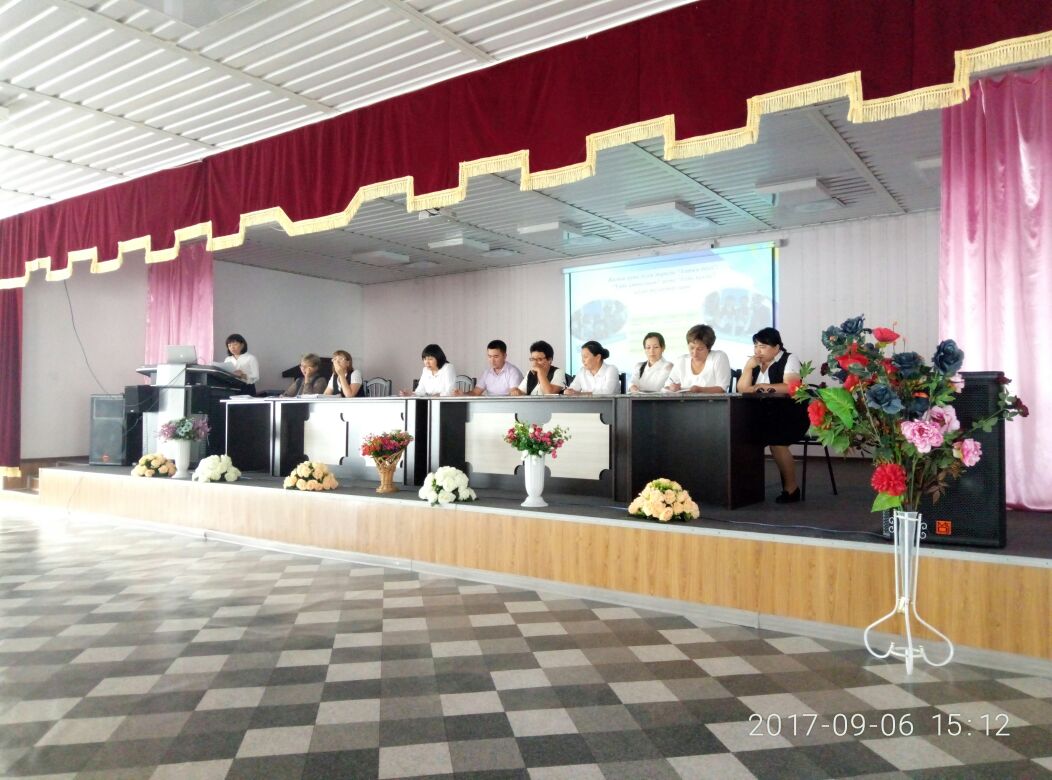 Мақсаты: Қазақстан Республикасының сыбайлас жемқорлыққа қарсы 
іс-қимыл саласындағы мемлекеттік бастамаларына, заңнамалық базасына шолу. Сыбайлас жемқорлыққа қарсы іс-қимыл жүйесі, мемлекеттік қызмет істері және сыбайлас жемқорлыққа қарсы іс-қимыл органдарының рөлі. Шет елдердегі сыбайлас жемқорлыққа қарсы іс-қимылдың элементтеріне тоқталу.Барысы:Қазіргі таңда еліміздің дамуына бірден-бір кедергі және үлкен проблемалардың бірі, бұл–сыбайлас жемқорлық болып табылады. Сыбайлас жемқорлықтың мемлекеттің бәсекеге қабілеттілігін едәуір төмендететіні, қоғамда демократиялық қайта құруларды жүзеге асыруды тежейтіні, елдің халықаралық беделіне көлеңке түсіретіні белгілі. Ең бастысы – адамдардың қоғамдық демократиялық негізіне, заң мен әділдікке, түптеп келгенде, билікке деген сеніміне сызат түсіретіні даусыз.  Бұл туралы Елбасы Нұрсұлтан Назарбаевтың «Қазақстан-2050» стратегиясында: бір мақсат, бір мүдде, бір болашақ» атты халыққа Жолдауында: Аса маңызды міндет — Сыбайлас жемқорлыққа қарсы жаңа стратегияны  қалыптастыру  және іске асыруды жалғастыру» делінген. Сыбайлас жемқорлықпен күресу Қазақстанның бүгінгі күнгі күрделі мәселесі болып отыр. Үлкен әлеуметтік қасірет болып табылатын ол саяси даму тұрғысынан бір-біріне ұқсамайтын әлемдегі барлық елдердің қай-қайсысын да қатты алаңдататыны анық. 	«Сыбайлас жемқорлыққа қарсы іс-қимыл туралы» Заң талабының аясында жемқорлыққа қарсы іс-әрекеттер әр салада жүзеге асырылуда. Әсіресе, халық парақорлық дертімен жиі бетпе-бет келеді. Сыбайлас жемқорлықпен күресті жеке қарау мүмкін емес. Сондықтан, кез келген ортада пара беру мен пара алудың жолын кесуде қоғам болып белсенділік танытуымыз қажет. Әрине, сыбайлас жемқорлық дәрі беріп емдейтін сырқат емес. Айналасындағы салауатты, таза және сау ортаны шарпып, тыныс-тіршілігн тарылтатын, заңсыз әрекеттермен қоғамдық ортаның және мемлекеттік органдардың, ұйымдардың, дара кәсіпкерлердің, азаматтардың қызмет етуіне қатер төндіретін қауіпті дертті болдырмаудың тетігі халықтың өзінде. Бұл дерттің алдын алып, қоғамға таралу жолдарын кесіп, оның ұлғаюына жол бермеу керек. Ол үшін аталған дертке болып, ат салысып, қарсы жұиылуымыз қажет. Сонда ғана ел мүддесі үшін зор үлес қосатынымыз және халық сенімінен шығатынымз анық. 	Сыбайлас жемқорлық әрекеттері бойынша тиісті шара қолданудың негізі - ол азаматтардың арыз-шағымы. Мемлекетіміздің әрбір азаматы Қазақстан Республикасының Конституциясын және заңдарын сақтауға, басқа адамдардың құқықтарын, бостандықтарын, абыройы мен қадір-қасиетін құрметтеуге міндетті.5-бап. Сыбайлас жемқорлыққа қарсы іс-қимылдың мақсаты мен міндеттері      1. Сыбайлас жемқорлыққа қарсы іс-қимылдың мақсаты қоғамда сыбайлас жемқорлықты жою болып табылады.      2. Сыбайлас жемқорлыққа қарсы іс-қимыл мақсатына қол жеткізу мынадай:      1) қоғамда сыбайлас жемқорлыққа төзбестік ахуалын қалыптастыру;      2) сыбайлас жемқорлық құқық бұзушылықтар жасауға ықпал ететін жағдайлар мен себептерді анықтау және олардың салдарларын жою;      3) сыбайлас жемқорлыққа қарсы іс-қимыл субъектілерінің өзара іс-қимылын нығайту;      4) сыбайлас жемқорлыққа қарсы іс-қимыл жөніндегі халықаралық ынтымақтастықты дамыту;      5) сыбайлас жемқорлық құқық бұзушылықтарды анықтау, жолын кесу, ашу және тергеп-тексеру міндеттерін шешу арқылы іске асырылады.9-бап. Сыбайлас жемқорлыққа қарсы мәдениетті қалыптастыру      1. Сыбайлас жемқорлыққа қарсы мәдениетті қалыптастыру – сыбайлас жемқорлыққа қарсы іс-қимыл субъектілерінің қоғамда сыбайлас жемқорлыққа төзбеушілікті көрсететін құндылықтар жүйесін сақтау және нығайту бойынша өз құзыреті шегінде жүзеге асыратын қызметі.      2. Сыбайлас жемқорлыққа қарсы мәдениетті қалыптастыру білім беру, ақпараттық және ұйымдастырушылық сипаттағы шаралар кешені арқылы жүзеге асырылады.      3. Сыбайлас жемқорлыққа қарсы білім беру – тұлғаның адамгершілік, зияткерлік, мәдени тұрғыдан дамуы және сыбайлас жемқорлықты қабылдамаудағы белсенді азаматтық ұстанымын қалыптастыру мақсатында жүзеге асырылатын, тәрбиелеу мен оқытудың үздіксіз процесі.      4. Ақпараттық және ұйымдастырушылық қызмет бұқаралық ақпарат құралдарында түсіндіру жұмыстарын жүргізу, әлеуметтік маңызды іс-шараларды, Қазақстан Республикасының заңнамасына сәйкес мемлекеттік әлеуметтік тапсырысты және Қазақстан Республикасының заңнамасында көзделген өзге де шараларды ұйымдастыру арқылы іске асырылады.Мемлекет басшысының тапсырмасы бойынша партия 2015 – 2025 жылдарға арналған Сыбайлас жемқорлыққа қарсы іс-қимыл бағдарламасын әзірледі.Бағдарламаның мақсаты – сыбайлас жемқорлықтың кез келген көрінісіне атымен төзбеушілік ахуалын қалыптастыра отырып, бүкіл қоғамды сыбайлас жемқорлыққа қарсы қозғалысқа тарту. Аталған мақсатқа жету келесі мәселелердің шешілуін талап етеді: – жемқорлыққа қарсы тұрарлық мәдениетті, білім мен тәрбиені қалыптастыру;– сыбайлас жемқорлықтың пайда болу алғышарттарын азайту; – мемлекеттік органдар қызметі, квазимемлекеттік сектор мен монополия субъектілеріне партиялық және қоғамдық бақылауды күшейту; – жергілікті өзін-өзі басқару өкілеттілігін кеңейту; – сыбайлас жемқорлыққа қарсы заңнаманы жетілдіру.ІІІ. БАҒДАРЛАМА ҚАҒИДАТТАРЫПартияның саяси Доктринасында «Сыбайлас жемқорлықпен күресу – баршаның және әр адамның міндеті. Сыбайлас жемқорлық біздің мемлекеттілігіміз бен демократиямызды жегідей жейді. Сондықтан да, біз сыбайлас жемқорлықтың жолын кесудің және қоғамда оның кез келген көрінісіне ымырасыздық ахуалын қалыптастырудың жүйелік жағдайын жасаймыз» деп белгіленген. Осыған байланысты, бағдарлама бес іргелі қағидатқа негізделіп құрылған: Жүйелілік қағидаты. Сыбайлас жемқорлыққа қарсы іс-қимыл тек жекелеген деректерді анықтауға саймауы тиіс. Жекелеген сыбайлас жемқорларды қудалау, соның ішінде «атышулы істер» арқылы олардың ізіне түсу тұрақты нәтижелер бере алмайды. Ендігі жерде сыбайлас жемқорлыққа қарсы тұрарлық мәдениет пен тәлім қалыптастыруға, қоғамдық бақылауды күшейтуге және аталған құбылысты тудыратын себептер мен жағдайларды жоюға басты екпін түсетін болады. Баршаның заң мен сот алдындағы теңдігі қағидаты. Ел Конституциясы баршаның заң мен сот алдындағы теңдігіне кепілдік береді. Бұл заңға баршаның теңдей бағынуынан және оны бұзғаны үшін жауапкершілікті теңдей көтеруінен көрінуі тиіс. Сыбайлас жемқорлық үшін жазалау әлеуметтік, мүліктік және лауазымдық дәрежесіне қарамастан бұлтартпай орындалуы тиіс. Заңды бұлжытпай орындау биліктің барлық деңгейлеріндегі жемқорлықты болғызбаудың кепілі болып табылады. Айқындық, ашықтық және мемлекеттің қоғамға есептілік қағидаты. Конституция мемлекеттiк билiктiң бiрден-бiр бастауы – өз билiгiн жүзеге асыруды мемлекеттiк органдарға беретін халық деп бекітеді. Әр азамат заң бойынша тыйым салынбаған кез келген жолдар арқылы еркін ақпарат алуға хақылы, ал мемлекеттік органдар оған еркін қолжетімділікті қамтамасыз етіп, ондай ақпараттарды беруге міндетті. Сыбайлас жемқорлықпен күрестің нәтижелілігі мемлекеттің азаматтардың заңды мүддесіне қызмет етуге бағдарлана білуімен тікелей байланысты. Мемлекеттік басқару органдарының жұмысы қоғамға түсінікті және қолжетімді болуы тиіс.  Мемлекет пен қоғамның серіктестігі қағидаты. Сыбайлас жемқорлыққа қарсы шаралар қоғамның белсене қатысуынсыз, жемқорлыққа қарсы жаппай қозғалыссыз нәтижелі түрде жүзеге аса алмайды. Сыбайлас жемқорлыққа қарсы табысты іс-қимыл жауапкершілігі мемлекетке ғана емес, қоғам мен әрбір азаматқа да жүктеледі. Мемлекет пен қоғамның өзара сенімі мен ынтымағы ғана жемқорлыққа ойдағыдай қарсы тұруға жол ашады.Сыбайлас жемқорлыққа төзімсіздік қалыптастыруда қоғамды жұмылдыру қағидаты. «Нұр Отан» партиясы халықтың басым бөлігінің мүддесін білдіретін елдегі жетекші саяси күш ретінде, жемқорлыққа атымен төзбеушілік ахуалын қалыптастыруда қазақстандық қоғамды біріктіретін басты күш болып табылады.20-бап. Сыбайлас жемқорлыққа қарсы іс-қимыл жөніндегі уәкілетті органның құзыреті      Сыбайлас жемқорлыққа қарсы іс-қимыл жөніндегі уәкілетті орган мынадай функцияларды:      1) сыбайлас жемқорлыққа қарсы іс-қимыл саласындағы нормативтік құқықтық базаны жетілдіру жөнінде ұсыныстар әзірлеуді, сондай-ақ Қазақстан Республикасының заңнамасында белгіленген тәртіппен өз құзыреті шегінде нормативтік-құқықтық актілер қабылдауды;      2) осы Заңға сәйкес, мемлекеттік органдар, ұйымдар және квазимемлекеттік сектор субъектілерінің қызметінде сыбайлас жемқорлық құқық бұзушылықтар жасауға ықпал ететін себептер мен жағдайларды анықтауды;      3) Қазақстан Республикасы Үкіметінің қарауына мемлекеттік органдар, ұйымдар және квазимемлекеттік сектор субъектілерінің қызметінде сыбайлас жемқорлықтың туындау себептері мен жағдайларын барынша азайту және жою жөнінде ұсынымдар енгізуді;      4) жыл сайын Сыбайлас жемқорлыққа қарсы іс-қимыл туралы Ұлттық баяндаманы, әрі қарай Қазақстан Республикасының Президентіне ұсыну үшін, Қазақстан Республикасының заңнамасында белгіленген тәртіппен Қазақстан Республикасының Үкіметіне енгізуді;      5) сыбайлас жемқорлық тәуекелдерін сыртқы талдау нәтижелері бойынша шығарылған, сыбайлас жемқорлық құқық бұзушылықтар жасауға ықпал ететін себептер мен жағдайларды жою жөніндегі ұсынымдарды мемлекеттік органдардың, ұйымдардың, квазимемлекеттік сектор субъектілерінің орындауын мониторингтеуді;      6) сыбайлас жемқорлық қылмыстар туралы қылмыстық істер бойынша тәркіленген және қылмыстық жолмен алынған қаражатқа сатып алынған мүліктің өткізілуіне мониторингті жүзеге асырып, оны мемлекет кірісіне айналдыру туралы ақпаратты әдетте кейіннен жариялауды;      7) сыбайлас жемқорлыққа қарсы іс-қимылдың оң тәжірибесін зерделеуді және таратуды;      8) сыбайлас жемқорлыққа қарсы мәдениетті қалыптастыру саласында білім беру бағдарламаларын жетілдіру жөнінде ұсыныстар тұжырымдауды;      9) сыбайлас жемқорлыққа қарсы мәдениетті қалыптастыруға бағытталған, сыбайлас жемқорлыққа қарсы білім беру мен тәрбиелеу, ақпараттық және түсіндіру қызметі, мемлекеттік әлеуметтік тапсырысты орындау бойынша білім беру бағдарламаларын іске асыруда сыбайлас жемқорлыққа қарсы іс-қимыл субъектілеріне жәрдемдесуді және әдістемелік көмек көрсетуді;      10) сыбайлас жемқорлыққа қарсы іс-қимыл жөніндегі уәкілетті орган қызметінің негізгі бағыттары бойынша басқа да мемлекеттік органдармен, жеке және заңды тұлғалармен өзара іс-қимыл жасауды;      11) сыбайлас жемқорлыққа қарсы іс-қимыл мәселелері бойынша халықаралық шарттардың жобаларын дайындауға қатысуды, сыбайлас жемқорлыққа қарсы іс-қимыл мәселелері бойынша шет мемлекеттердің тиісті органдарымен өзара іс-қимыл жасауды, өз өкілеттіктері шегінде халықаралық ұйымдардың қызметіне қатысуды;      12) Қазақстан Республикасының заңдарымен, сондай-ақ Қазақстан Республикасы Президентінің актілерімен жүктелген өзге де функцияларды жүзеге асырады.21-бап. Сыбайлас жемқорлыққа қарсы іс-қимыл жөніндегі уәкілетті органның өкілеттіктері      1. Сыбайлас жемқорлыққа қарсы іс-қимыл жөніндегі уәкілетті орган өзіне жүктелген функцияларды орындау кезінде:      1) мемлекеттік органдардан, ұйымдардан және лауазымды адамдардан Қазақстан Республикасының заңнамасында белгіленген тәртіппен ақпарат пен материалдарды сұратады;      2) Қазақстан Республикасының сыбайлас жемқорлыққа қарсы іс-қимыл туралы заңнамасын бұзушылықтар анықталған жағдайда, оларды жою бойынша заңнамалық тәртіппен белгіленген шараларды қабылдайды;      3) сыбайлас жемқорлыққа қарсы мониторингті жүргізу тәртібін айқындайды;      3-1) Қазақстан Республикасының Әкімшілік құқық бұзушылықтар туралы кодексінде белгіленген тәртіппен әкімшілік құқық бұзушылықтар туралы хаттамалар толтырады және істерді қарайды;      4) Қазақстан Республикасының заңдарымен, сондай-ақ Қазақстан Республикасы Президентінің актілерімен жүктелген өзге де құқықтарды жүзеге асырады.      2. Сыбайлас жемқорлыққа қарсы іс-қимыл жөніндегі уәкілетті органның сыбайлас жемқорлыққа қарсы қызметі өз өкілеттіктері шегінде:      1) сыбайлас жемқорлық қылмыстар бойынша жедел-іздестіру және тергеу қызметінің практикасына, сотқа дейінгі тергеп-тексеруге талдау жүргізуге;      2) іс жүргізудегі қылмыстық істер бойынша шақырту бойынша келуден жалтарған адамдарды күштеп әкелуге;      3) Қазақстан Республикасының қылмыстық-процестік заңнамасына және (немесе) Қазақстан Республикасының әкімшілік құқық бұзушылық туралы заңнамасына сәйкес, құжаттарды, тауарларды, заттарды немесе өзге де мүлікті алып қоюға немесе алуды жүргізуге;      4) Қазақстан Республикасының заңнамасында көзделген тәртіппен уақытша ұстау изоляторларын, тергеу изоляторларын пайдалануға;      5) мемлекеттік органдарға, ұйымдарға және оларда басқарушылық функцияларды орындайтын адамдарға Қазақстан Республикасының қылмыстық-процестік заңнамасында белгіленген тәртіппен, мән-жайларды немесе заңды басқа да бұзушылықтарды жою жөнінде шаралар қабылдау туралы ұсынулар енгізуге;      6) алып тасталды - ҚР 06.04.2016 № 484-V Заңымен (алғашқы ресми жарияланған күнінен кейін күнтізбелік он күн өткен соң қолданысқа енгізіледі);      7) Қазақстан Республикасының заңнамасында көзделген жағдайларда, уәкілетті органдар мен лауазымды адамдардан ревизиялар, салықтық және басқа да тексерулер, аудит және бағалау жүргізуді талап етуге;      8) сыбайлас жемқорлық қылмыстарға қарсы күрестің нысандары мен әдістерін жетілдіруге, жедел-іздестіру қызметінің стратегиясы мен тактикасын айқындауға, оның тиімділігін арттыру жөніндегі шараларды әзірлеуге және іске асыруға;      9) өзіне жүктелген міндеттерді шешуді қамтамасыз ететін ақпараттық жүйелерді Қазақстан Республикасының заңнамасынасәйкес құруға және пайдалануға, сотқа дейінгі тергеп-тексеру барысында зерттеуді, заңнамада белгіленген тәртіппен әкімшілік құқық бұзушылық туралы істер бойынша іс жүргізуді ұйымдастыруға;      10) ұстап алынған және күзетпен ұсталатын адамдарды айдауылмен алып жүруге;      11) Қазақстан Республикасының заңдарымен, сондай-ақ Қазақстан Республикасы Президентінің актілерімен жүктелген өзге де өкілеттіктерді жүзеге асыруға құқылы.         Жалпы, дүниежүзінде сыбайлас жемқорлықтың ең көп тараған жері –  Африка құрлығы. Бұл елдер 60-жылдары отаршылдықтан құтылып тәуелсіздік алғаннан бері сыбайлас жемқорлықтан көз ашпай келеді. Сомали, Руанда, Ботсвана мемлекеттерін сыбайластық жайлағандығы сонша, сыбайластықты анықтайтын тізімдерінің ең соңында жүр. Біріккен Ұлттар Ұйымының бас хатшысы Пан Ги Мунның көзқарасынша, экономикасы нашар дамушы елдер сыбайлас жемқорлық салдарынан 20-40 миллиард долларға жуық ішкі өнімін жоғалтады. Жалпы, бұл елдер жыл сайын 148 миллиард көлемінде қаражатын жоғалтады екен, бұл олардың ішкі өнімінің 25 пайызына тең. Ал Латын Америкасы елдеріндегі криминалды экономиканы уысында ұстайтын күшті ұйымдасқан топтар ресми билікке көнбей келеді. Бұл құрлықта саяси тұрақсыздық қалыпты жағдай. Дегенмен, латынамерикалық сыбайластық Азия елдеріне қарағанда, жоғары болғанымен, Африка елдерімен салыстырғанда төмен.Халықаралық Транспаренси Интернешнл ұйымының «Сыбайлас жемқорлық индексіне қатысты — 2010 жылдық есебі бойынша Сингапур, Дания, Нидерланды, Финляндия, Жаңа Зеландия, Швеция, Исландия алдыңғы қатардан орын алды. Соның ішінде, сыбайлас жемқорлыққа қарсы күресте сингапурлық үлгіні жұрт жиі ауызға алады. Ал Сингапур 1965 жылы тәуелсіздік алған кезде жемқорлық қалың жайлаған ел болатын.Сыбайластыққа қарсы күресте шведтік үлгі де тәжірибе аларлық. Ол ел мемлекеттік құжаттар ашықтығын қамтамасыз етіп, тәуелсіз сот жүйесін құрды. Қоғамдағы абырой, тазалық — әлеуметтік норма саналды. Шенеуніктердің жалақысын 12-15 есеге көтеріп тастады. Шет елдердің мемлекеттік қызметкерлерінің, оларға теңестірілгендердің, сондай-ақ олармен аралас қызметтегілердің лауазымдық қылмыстар жасағаны үшін жауапкершілігін реттеудегі тәжірибесі әртүрлі, қарама-қайшылықтар да кездеседі, дегенмен де солардың жағымды тұстарын назарға алып, оңтайлы үлгілерін сыбайлас жемқорлыққа қарсы заңнаманы жетілдіруде пайдалануымыз қажет.Соңы: Елбасы жолдауында: «Заңды бұзған екенсің, оның баптарына сәйкес жауапқа тартыласың» дейтін нақты ереже бар. Олай болмаған күнде біз кеңестік кездегі «заң қалай бұрсаң, солай бұралатын тәртенің» керін қайталайтын боламыз», - деп атап көрсеткен.  Сондықтан сыбайлас жемқорлықпен күресу барлық Қазақстан Республикасы азаматтарының азаматтық борышы деп білу керек. Әрине, сыбайлас жемқорлық сылып тастайтын сыртқы жара емес, бұл тамырын тереңге жайған, өзге сау органдарын шырмап, тыныс-тіршілігін тарылтатын, сөйтіп олардың толыққанды қызмет етуіне қатер төндіретін қауіпті кесел. Оны емдемес бұрын аурудың пайда болу, даму, таралу жолдарын біліп, дерттің қозуына қолайлы жағдай тууына жол бермеу керек. Ол үшін бұл ауруға қоғам болып қарсы тұруымыз қажет. Яғни бұқара көпшілік тарапынан сыбайлас жемқорлық көрністеріне қолдан келгенше тосқауыл қойылып, қолында билігі бар азаматтар осы жолда өзгелерге үлгі болуы тиіс. Сонда ғана халық сенімінен шығатынымыз сөзсіз. «Тура биде туған жоқ, туғанды биде иман жоқ» деп қара қылды қақ жарып, турасын айтып, әділдікке жүгінген халықтың ұрпағы бүгінгідей өз алдына ел болып, еңсесі биік 30 мемелекеттің қатарына жетуді көздеп отырған шақта сол адами қалып-парасат биігінен көрінуге тиіспіз. Осы қатерді түпкілікті жою үшін әр қазақстандық, әр отбасы «сыбайлас жемқорлық» өз бойындағы дерт деп ұғынып, барынша күресуі қажет!!!Жемқорлық –сырқат /дөңгелек үстел/                                                                                                         Өткізілген күні:16.11.2017Мақсаты:сыбайлас жемқорлыққа қарсы мәдениетті қалыптастыруТалқыланатын мәселелер:Сыбайлас жемқорлыққа қарсы мәдениет Адамгершілік сыбайлас жемқорлыққа қарсы құрылымындағы орны Сыбайлас жемқорлық мінез-құлық үлгісінің мазмұны. Сыбайлас жемқорлық сананың функциялары. Қоғамның сыбайлас жемқорлыққа қарсы мәдениетінің жағдайыСыбайлас жемқорлыққа қарсы мәдениет рухани мәдениет жүйесінің маңызды элементтерінің бірі болып табылады. Адам мәдениет субъектісі ретінде еңбек, саяси, этикалық, эстетикалық, адамгершілік және басқа мәдениеттердің жанашыры болып табылады, ол өзара тығыз байланысты, ал әртүрлі үйлесімде кірпияз симбиозды қалыптастырады. 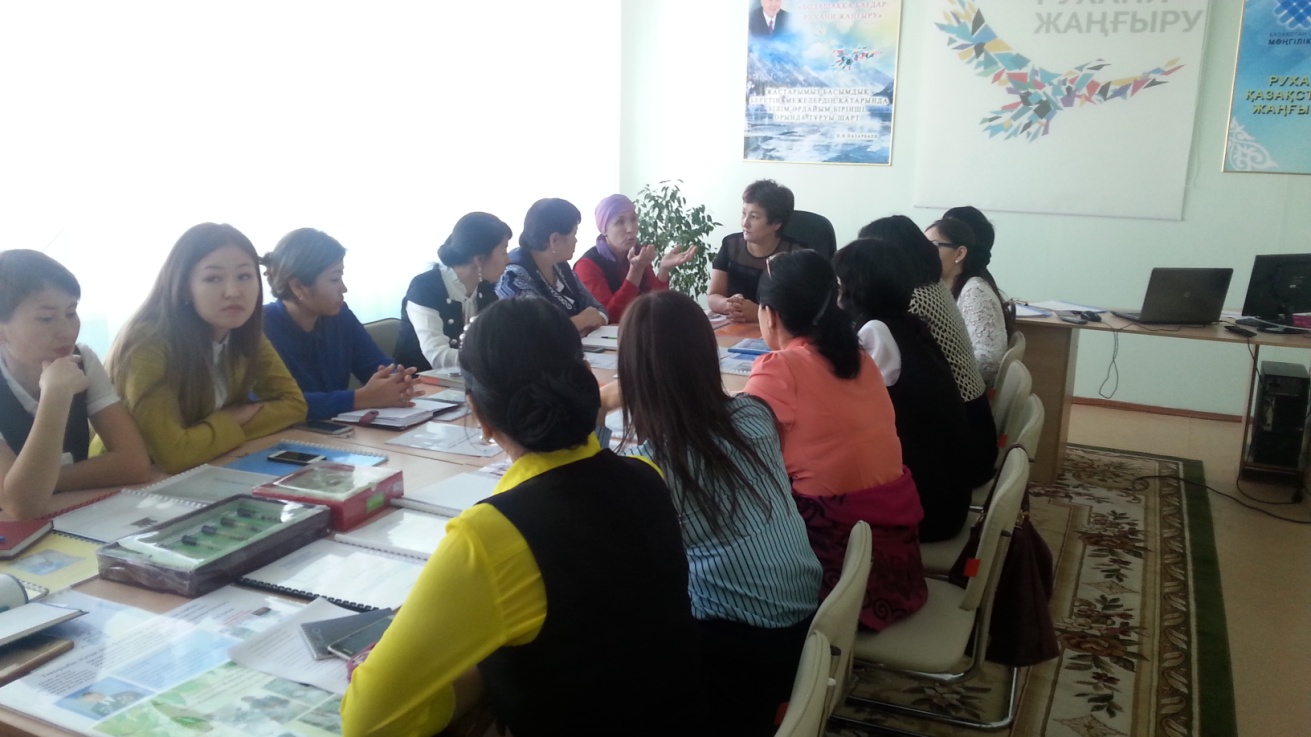 Мәдениет жүйесінде сыбайлас жемқорлыққа қарсы мәдениет айрықша функцияларды орындап, қоғамның белгілі бір тұтастығы мен ұйымшылдығын сақтай отырып, ерекше орын алады. Сыбайлас жемқорлыққа қарсы мәдениет өз мазмұнына мәдениет- тердің барлық қалған түрлерінің элементтерін қамтиды, бұл олардың тұтастығының жалғыз субъектісі ретінде адамның өзінің табиғатымен байланысты. Сыбайлас жемқорлыққа қарсы мәдениеттің ерекшелігі мәдениеттердің барлық түрлерімен өзара байланыста ғана емес. Оның мазмұны бірінші кезекте құқық пен адамгершілікті қамтиды. Мәдениеттердің барлық түрлері арасындағы диалог олардың арасындағы тығыз байланыстың барын белгілейді, олардың өзара толықтырушы рөлін атап өтіп, күшейтеді. Сыбайлас жемқорлыққа қарсы мәдениет – бұл адамның саналы және адамгершілікпен сыбайлас жемқорлыққа қарсы тұра білу қабілеті. Осындай адамның мазмұны құқықтық мәдениет болып табылатыны маңызды. Қазіргі әдебиетте сыбайлас жемқорлыққа қарсы мәдениеттің мазмұны негізінен құқықтық құрамдас бөлігі ретінде қарастырылады. Сыбайлас жемқорлыққа қарсы мәдениетті толықтай құқықтық мәдениетке апару дұрыс емес. Құқықтық мәдениет мысалы, адамгершілік, саяси мәдениетпен қатар сыбайлас жемқорлыққа қарсы мәдениеттің тек бөлігі ғана. Сыбайлас жемқорлыққа қарсы мәдениет – бұл жаппай сана және оның жекелеген элементтері емес. Сыбайлас жемқорлыққа қарсы мәдениет – сыбайлас жемқорлықты қабылдамау негізінде жататын осы жүйемен тіпті сәйкес келмейтін құндылықтар жүйесі. Сыбайлас жемқорлыққа қарсы мәдениет – адамгершілік пен азғындық (орынды және орынсыз, мейірімділік пен зұлымдық, пайдалы және пайдасыз), құқықтық және құқықтық емес, ақылды және ақымақтық, тамаша және бейберекет призмасы арқылы адами қатынастар әлеміне көзқарас. Сыбайлас жемқорлыққа қарсы мәдениет адамның жоғары мораль- дық, құқықтық, саяси және басқа мәдениеттер негізінде сыбайлас жемқорлыққа қарсы тұра білу қабілетін білдіреді. Сыбайлас жемқорлық- қа қарсы мәдениет қазіргі уақытта шынайы қажетті құбылыс мәртебесін иеленеді, оны әлеуметтендіру процесінде қоғамның барлық әрекетке қабілетті мүшелері игеруі тиіс. «Сыбайлас жемқорлыққа қарсы іс-қимыл туралы» Қазақстан Республикасының Заңында «сыбайлас жемқорлыққа қарсы мәдениетті қалыптастыру» ұғымы «сыбайлас жемқорлыққа қарсы іс-қимыл субъектілерінің қоғамда сыбайлас жемқорлыққа төзбеушілікті көрсететін құндылықтар жүйесін сақтау және нығайту бойынша өз құзыреті шегінде жүзеге асыратын қызметі» деп түсініледі. Сондай-ақ ол білім беру, ақпараттық және ұйымдастырушылық сипаттағы шаралар кешені арқылы жүзеге асырылады. «Сыбайлас жемқорлыққа қарсы білім – тұлғаның адамгершілік, зияткерлік, мәдени тұрғыдан дамуы және сыбайлас жемқорлықты қабылдамаудағы белсенді азаматтық ұстанымын қалыптастыру мақсатында жүзеге асырылатын, тәрбиелеу мен оқытудың үздіксіз процесі». «Ақпараттық және ұйымдастырушылық қызмет бұқаралық ақпарат құралдарында түсіндіру жұмыстарын жүргізу, әлеуметтік маңызды іс-шараларды, Қазақстан Республикасының заңнамасына сәйкес мемлекеттік әлеуметтік тапсырысты және Қазақстан Республикасының заңнамасында көзделген өзге де шараларды ұйымдастыру арқылы іске асырылады» Тұлғаның сыбайлас жемқорлыққа қарсы мәдениетін қалыптастыру мынаны көздейді: – сыбайлас жемқорлықтың мәні, оның мазмұны, мақсаттары, субъек- тілері, нысандары мен түрлері, іске асыру салалары, қоғам өмірінің барлық саласында көріну ерекшеліктері туралы түсінік; – моральдық-адамгершілік, этикалық мәдениетті тәрбиелеу; – құқықтық сауаттылық негіздерін қалыптастыру; – қоғам мүшелерінің сыбайлас жемқорлыққа қарсы мінез-құлық уәжін ынталандыру; – мүдделер қақтығысының барлық көріністеріне төзбеушілікті қалыптастыру. Осыған байланысты мыналар қажет: – сыбайлас жемқорлыққа саналы қатынасты, сыбайлас жемқорлыққа қарсы құқық бұзушылықтарға моральдық «иммунитетті» қалыптастыру және осының негізінде сыбайлас жемқорлықты еңсеру бойынша құзыреттерді дамыту; – Қазақстан азаматтарының мінез-құлқы моделін қалыптастыру, бұл ретте «сыбайлас жемқорлық» сөзінің өзін қабылдамау, адамгершілік тойтарыс, төзбеушілікті туындатуы тиіс; – құқықтық құндылықтарды жоққа шығару, заң мен тәртіпті құрмет- темеуді білдіретін құқықтық нигилизмді жою (латынша nihil – ештеңе); – құқықтық жаппай оқу арқылы құқықтық білім мен тәрбиені қамта- масыз ету. «Сыбайлас жемқорлыққа қарсы іс-қимыл туралы» Қазақстан Республикасының Заңында «сыбайлас жемқорлыққа қарсы іс- қимыл» ұғымының мазмұны «сыбайлас жемқорлыққа қарсы іс-қимыл субъектілерінің өз өкілеттіктері шегіндегі сыбайлас жемқорлықтың алдын алу, оның ішінде қоғамда сыбайлас жемқорлыққа қарсы мәдениет- ті қалыптастыру, сыбайлас жемқорлық құқық бұзушылықтарды жасауға ықпал ететін себептер мен жағдайларды анықтау және жою жөніндегі, сондай-ақ сыбайлас жемқорлық құқық бұзушылықтарды анықтау, жолын кесу, ашу және тергеп-тексеру және олардың салдарларын жою жөніндегі қызметі» ретінде ашылады. Ал «сыбайлас жемқорлықтың алдын алу» – «сыбайлас жемқорлыққа қарсы іс-қимыл субъектілерінің алдын алу шаралары жүйесін әзірлеу және енгізу арқылы сыбайлас жемқорлық құқық бұзушылықтар жасауға ықпал ететін себептер мен жағдайларды зерделеу, анықтау, шектеу және жою жөніндегі қызметі» Сыбайлас жемқорлыққа қарсы мәдениет нақты әлеуметтік жүйенің тыныс-тіршілігін қамтамасыз етуге бағдарланған, сондықтан оның түбегейлі қасиеті сыбайлас жемқорлықты тұтас, жүйелі – оның барлық адамгершілік, заңдық, экономикалық, саяси, ресурстық, технологиялық, экологиялық, әлеуметтік-психологиялық аспектілерінде, байланыстары мен көріністерінде болжай білу болып табылады. Әлеуметтілік, әлеуметтендіру сияқты адамгершілікті қолдау мемле- кеттің қызметіндегі институттардың, құқықтың, тетіктердің, тәртіптің, рәсімдердің белгілі бір жай-күйін қажет етеді. Бұл мәселеде өркениеттік біртектіліктің ерекше мәні бар. Біздің еліміз үшін бұл көптеген басқа да мемлекеттер үшін де маңызды. Жаңа қазақстандық мемлекетті құру жағдайында тәуелсіз Қазақстанның өзіндік табыс коды, әлеуеті мен құндылықтары бар екенін ұмытпау қажет, оны сыбайлас жемқорлықтың шығу себебін ж оя отырып, о ған қ арсы күресте жандандырған жөн. Қоғам мүшелерінің сыбайлас жемқорлыққа қарсы мәдениеті социумды тұрақтандырудың басты факторларының бірі болып табылады, қоғамның кез келген құрылымдық деңгейінде сыбайлас жемқорлық құқық бұзушылыққа қарсы күрестің табыстылығын айқындайды. Сыбайлас жемқорлыққа қарсы тәрбиелеуде заңнаманың сапасы, құқық қолдану нысандары, шарттық міндеттемелерді сақтау, азаматтың құқықтары, бостандықтары мен заңды мүдделерін сотта қорғау да маңызды. Моральдық-құқықтық қағидаттарды білу мен ұтымды конформистік сенімдерді үйлестіру – қоғам өміріндегі тәртіптіліктің қуат- ты факторы. Қорытындыда сыбайлас жемқорлыққа қарсы сананың, тіпті сыбайлас жемқорлыққа қарсы мәдениеттің деңгейі тұлға мен қоғамның сыбайлас жемқорлықтың тұрақсыздандыру күшін сезіну дәрежесіне байланысты екенін белгілеуге болады. Сыбайлас жемқорлыққа қарсы мәдениеттің міндеті – сыбайлас жемқорлыққа нөлдік төзімділікті білім алушы жастардың азаматтық позициясы ретінде бекіту, сыбайлас жемқорлық құқық бұзушылықтарға берік иммунитетті нықтау, оларды жария түрде жоққа шығару болып табылады. Түйін:Әрине, сыбайлас жемқорлық дәрі беріп емдейтін сырқат емес. Айналасындағы салауатты, таза және сау ортаны шарпып, тыныс-тіршілігін тарылтатын, заңсыз әркеттермен қоғамдық ортаның және мемлекеттік органдардың, ұйымдардың, дара кәсіпкерлердің, азаматтардың қызмет етуіне қатер төндіретін қауіпті дертті болдырмаудың тетігі халықтың өзінде. Бұл дерттің алдын алып, қоғамға таралу жолдарын кесіп, оның ұлғаюына жол бермеу барша қазақстандықтар үшін ортақ мінбет. Ол үшін аталған дертке қоғам болып ат салысып, қарсы жұмылуымыз қажет. Сонда ғана ел мүддесі үшін зор үлес қосатынымыз және халық сенімінен шығатынымыз анық. №Іс -шаралартүрікімдер қамтыладыуақыты жауаптылар1Қазақстан Республикасындағы сыбайлас жемқорлыққа қарсы саясаттың негізгі бағыттары дәрісұстаздар, кіші қызметкерлерқыркүйекС.Абдуллина2Жемқорлық - сырқат дөңгелек үстелұстаздарқарашаЖасаганбергенова Б3Қазақстан Республикасының білім беру жүйесіне сыбайлас жемқорлыққа қарсы оқыту мен тәрбиелеуді енгізудің ерекшеліктерідөңгелек үстелұстаздаржелтоқсанГ.О.Мукашева4Сыбайлас жемқорлықтың алдын-алу, патриотизмдік сезімге тәрбиелеу  пікіралысу9-11сыныпқаңтарЖасаганбергенова Б5Қоғамға жат көріністерСурет байқауы5-11 сыныпсәуірӨзін-өзі басқару ұйымы6Оқу орындарында сыбайлас жемқорлыққа қарсы оқыту мен тәрбиелеу бойынша шетелдің тәжірибесідәрісұстаздарсәуірЖасаганбергенова Б7Педагогтардың ар-намыс кодексін сақтауларына қатаң бақылау жүргізуЖұмыс барысында-жыл бойынаМектеп әкімшілігі8Байқалған көріністерге жол бермеу, алдын-алуЖұмыс барысында-жыл бойынаМектеп әкімшілігі9Мектептегі мемлекеттік қызмет көрсету талаптарының нақты орындалуын сақтауды жүзеге асыруҚабылдауТамақтандыру, лагерь, үйден оқыту-жыл бойынаМектеп әкімшілігіжауапты тұлғалар10Сыбайлас жемқорлыққа қарсы күрес бағытыСынып сағаты1-11сынып Жоспарға сәйкесСынып жетекшілер№Өткізілетін іс-шараларМақсатты топМерзіміI-бөлім. Ұйымдастыру-дайындық іс-шараларыI-бөлім. Ұйымдастыру-дайындық іс-шараларыI-бөлім. Ұйымдастыру-дайындық іс-шараларыI-бөлім. Ұйымдастыру-дайындық іс-шаралары1«Адал Ұрпақ» ерікті мектеп клубының қызметін ұйымдастыру5-11сыныптар оқушыларыҚыркүйек2«Адал Ұрпақ» ерікті мектеп клубының жұмыс жоспарын бекіту1-11 сыныптар оқушыларыҚыркүйек3Үнемі жаңартылып тұратын «Парасатты азамат» бұрышын жасау1-11 сыныптар оқушыларыҚыркүйек4Сынып сағаттарының тақырыптық жоспарларына адамгершілік және құқықтық мәдениетті арттыру мәселелерін қосу1-11сыныптар оқушыларыҚыркүйек5Ата-аналар жиналысын өткізу1-11сыныптар оқушыларыҚыркүйекII-бөлім. Күнтізбелік іс-шаралар кешенін іске асыруII-бөлім. Күнтізбелік іс-шаралар кешенін іске асыруII-бөлім. Күнтізбелік іс-шаралар кешенін іске асыруII-бөлім. Күнтізбелік іс-шаралар кешенін іске асыру1«Қоғамдық тәртіп негіздері» пікірталас практикумы9-11сыныптар Қыркүйек2Еліміздің сайлау қағидаттарына сәйкес «Сынып басшысын сайлау» сюжеттік-рөлдік ойыны1-4 сыныптар оқушыларыҚазан3«Мемлекеттік қызмет – өмірлік ұстаным» мемлекеттік қызмет ардагерлері, мемлекеттік қызметшілермен кездесу5-8 сыныптар Қазан4«Біздің таңдауымыз - заңды мемлекет» дөңгелек үстелі9-11 сыныптар Қазан5«Адал және сатылмайтын еңбек бейнесі» оқушылар арасындағы сурет байқауы1-4 сыныптар оқушыларыҚараша6«Мемлекеттік көрсетілетін қызметті алу» іскерлік ойыны5-8 сыныптар Желтоқсан7«Сыбайлас жемқорлықтың алдын-алу, патриотизмдік сезімге тәрбиелеу»пікіралысу  9-11 сыныптар Қаңтар8Театрлық қойылым1-4 сыныптар Ақпан9«Мемлекттік қызмет – елдің мүддесіне адал еңбек» шығарма байқауы5-8 сыныптар Наурыз10«Қоғамға жат көріністер»  суреттер көрмесі5-10 сыныптарсәуір